АДМИНИСТРАЦИЯ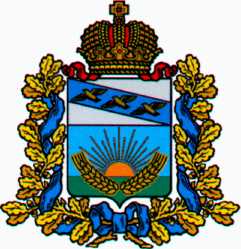 СОЛНЦЕВСКОГО РАЙОНА КУРСКОЙ ОБЛАСТИП О С Т А Н О В Л Е Н И ЕО внесении изменений в муниципальную программуСолнцевского района Курской области«Содействие занятости населения вСолнцевском районе Курской области»,утвержденную постановлением АдминистрацииСолнцевского района Курской областиот 22.11.2019 №450В соответствии со статьёй 179 Бюджетного кодекса Российской Федерации, постановлением Администрации Солнцевского района Курской области от 06.11.2013 г. №585 «Об утверждении Порядка разработки, реализации и оценке эффективности муниципальных программ Солнцевского района Курской области» и постановлением Администрации Солнцевского района Курской области от 05.11.2014 г. № 543 «Об утверждении перечня муниципальных программ Солнцевского района Курской области»,Администрация Солнцевского района Курской области ПОСТАНОВЛЯЕТ:1. Внести в муниципальную программу Солнцевского района Курской области «Содействие занятости населения в Солнцевском районе Курской области», утвержденную постановлением Администрации Солнцевского района Курской области от 22.11.2019г. №450, следующие изменения:1) в паспорте муниципальной программы Солнцевского района Курской области «Содействие занятости населения в Солнцевском районе Курской области» позицию «Этапы и сроки реализации программы» изложить в следующей редакции «Этапы и сроки реализации программы 2021-2024 годы. этапы реализации не выделяются».позицию «Объемы бюджетных ассигнований программы» изложить в следующей редакции «Общий объем ассигнований на реализацию муниципальной программы составляет 1355,1 тыс. рублей, в том числе:2021 год – 336,0 тыс. руб.;2022 год – 349,7 тыс. руб.;2023 год – 334,7 тыс. руб.;2024 год – 334,7 тыс.руб.;- общий объем бюджетных ассигнований на подпрограмму «Содействие временной занятости отдельных категорий граждан» - 40,0 тыс. рублей, в том числе:2021 год – 25,0 тыс. руб.;2022 год – 15,0 тыс. руб.;2023 год – 0,0 тыс. руб.;2024 год – 0,0 тыс.руб.;- на подпрограмму «Развитие институтов рынка труда» - 1315,1 тыс. рублей, в том числе:2021 год – 311,0 тыс. руб.;2022 год – 334,7 тыс. руб.;2023 год – 334,7 тыс. руб.;2024 год – 334,7 тыс. руб.;2) в разделе 6 «Обоснование объема финансовых ресурсов, необходимых для реализации муниципальной программы» позицию «Объем финансового обеспечения реализации программы» изложить в следующей редакции «Объем финансового обеспечения реализации программы составит 1315,1 тыс.рублей, в том числе: 2021 год – 311,0 тыс. руб.;2022 год – 334,7 тыс. руб.;2023 год – 334,7 тыс. руб.;2024 год – 334,7 тыс. руб.;Ресурсное обеспечение реализации муниципальной программы представлено в приложении № 3 к муниципальной программе».3) в Подпрограмме 1«Содействие временной занятости отдельных категорий граждан» паспорта муниципальной программы «Содействие временной занятости отдельных категорий граждан» позицию «Сроки реализации муниципальной программы» изложить в следующей редакции «Сроки реализации муниципальной программы 2021-2024 годы»;позицию «Объемы бюджетных ассигнований муниципальной подпрограммы» изложить в следующей редакции: «Планируемый объём финансирования мероприятий муниципальной подпрограммы в бюджете муниципального района «Солнцевский район» Курской области составит 40,0 тыс. рублей, в том числе:2021 год – 25,0 тыс. руб.;2022 год – 15,0 тыс. руб.;2023 год – 0,0 тыс. руб.;2024 год – 0,0 тыс. руб.»;4) абзац 5 раздела 4 «Ресурсное обеспечение» подпрограммы 1 «Содействие временной занятости отдельных категорий граждан» изложить в следующей редакции «Планируемый объём финансовых средств (приложение № 2 к муниципальной подпрограмме), необходимых для реализации муниципальной подпрограммы, в бюджете муниципального района «Солнцевский район» Курской области» составит 40,0 тыс. руб.;5) в Подпрограмме 2 «Развитие институтов рынка труда» паспорта муниципальной программы «Содействие временной занятости отдельных категорий граждан» позицию «Этапы и сроки реализации подпрограммы» изложить в следующей редакции «Этапы и сроки реализации подпрограммы: подпрограмма реализуется в один этап в течение 2021-2024 годов»;6) Приложение № 2 к муниципальной программе Солнцевского района Курской области «Содействие занятости населения в Солнцевском районе Курской области» «Перечень мероприятий муниципальной программы Солнцевского района Курской области «Содействие занятости населения в Солнцевском районе Курской области» изложить в новой редакции (прилагается).2.Управлению инвестиционной политики, экономики, архитектуры, строительства, имущественных и земельных правоотношений Администрации Солнцевского района Курской области (Никифорова Л.В.)обеспечить размещение внесенных изменений в муниципальную программу Солнцевского района Курской области «Содействие занятости населения в Солнцевском районе Курской области» на официальном сайте Администрации Солнцевского района Курской области в 2-х недельный срок со дня подписания настоящего постановления.3. Контроль за исполнением настоящего постановления возложить на Заместителя Главы Администрации Солнцевского района Курской области Прозорову Л.А. 4. Постановление вступает в силу со дня его подписания.Глава Солнцевского района                                  Г.Д. ЕнютинПриложение № 2к муниципальной программеСолнцевского района Курской области«Содействие занятости населенияв Солнцевском районе Курской области»Перечень мероприятий муниципальной программы Солнцевского района Курской области «Содействие занятости населения в Солнцевском районе Курской области»Приложение № 3к муниципальной программеСолнцевского района Курской области«Содействие занятости населенияв Солнцевском районе Курской области»Ресурсное обеспечение реализации муниципальной программы Солнцевского района Курской области «Содействие занятости населения в Солнцевском районе Курской области» за счет средств районного бюджетаОТ30.12.2021№648Курская область, 306120, пос.СолнцевоКурская область, 306120, пос.СолнцевоКурская область, 306120, пос.Солнцево№ п/пНаименование, цели, задачи, мероприятияСрок выполнения мероприятияИсполнители мероприятий (ответственные за реализацию)Источники финансированияОбъем финансированияОбъем финансированияОбъем финансированияОбъем финансированияОбъем финансированияОжидаемый результат№ п/пНаименование, цели, задачи, мероприятияСрок выполнения мероприятияИсполнители мероприятий (ответственные за реализацию)Источники финансированияВсегоВ том числеВ том числеВ том числеВ том числеОжидаемый результат№ п/пНаименование, цели, задачи, мероприятияСрок выполнения мероприятияИсполнители мероприятий (ответственные за реализацию)Источники финансированияВсего2021 год2022 год2023 год2024 годОжидаемый результатПодпрограмма 1 «Содействие временной занятости отдельных категорий граждан»Подпрограмма 1 «Содействие временной занятости отдельных категорий граждан»Подпрограмма 1 «Содействие временной занятости отдельных категорий граждан»Подпрограмма 1 «Содействие временной занятости отдельных категорий граждан»Подпрограмма 1 «Содействие временной занятости отдельных категорий граждан»Подпрограмма 1 «Содействие временной занятости отдельных категорий граждан»Подпрограмма 1 «Содействие временной занятости отдельных категорий граждан»Подпрограмма 1 «Содействие временной занятости отдельных категорий граждан»Подпрограмма 1 «Содействие временной занятости отдельных категорий граждан»Подпрограмма 1 «Содействие временной занятости отдельных категорий граждан»Подпрограмма 1 «Содействие временной занятости отдельных категорий граждан»Задача: Содействие временному трудоустройству несовершеннолетних граждан в возрасте 14-18 лет в свободное от учебы времяЗадача: Содействие временному трудоустройству несовершеннолетних граждан в возрасте 14-18 лет в свободное от учебы времяЗадача: Содействие временному трудоустройству несовершеннолетних граждан в возрасте 14-18 лет в свободное от учебы времяЗадача: Содействие временному трудоустройству несовершеннолетних граждан в возрасте 14-18 лет в свободное от учебы времяЗадача: Содействие временному трудоустройству несовершеннолетних граждан в возрасте 14-18 лет в свободное от учебы времяЗадача: Содействие временному трудоустройству несовершеннолетних граждан в возрасте 14-18 лет в свободное от учебы времяЗадача: Содействие временному трудоустройству несовершеннолетних граждан в возрасте 14-18 лет в свободное от учебы времяЗадача: Содействие временному трудоустройству несовершеннолетних граждан в возрасте 14-18 лет в свободное от учебы времяЗадача: Содействие временному трудоустройству несовершеннолетних граждан в возрасте 14-18 лет в свободное от учебы времяЗадача: Содействие временному трудоустройству несовершеннолетних граждан в возрасте 14-18 лет в свободное от учебы времяЗадача: Содействие временному трудоустройству несовершеннолетних граждан в возрасте 14-18 лет в свободное от учебы время1.1Организация временного трудоустройства несовершеннолетних граждан в возрасте от 14 до 18 лет в свободное от учебы время2021-2024 гг.Администрация Солнцевского районаБюджет муниципального района40,025,015,00,00,0Временное трудоустройство несовершеннолетних граждан в возрасте от 14 до18 лет в свободное от учебы время – 120 чел.ВСЕГО по подпрограмме 1ВСЕГО по подпрограмме 1Бюджет муниципального района40,025,015,00,00,0Подпрограмма 2 «Развитие институтов рынка труда»Подпрограмма 2 «Развитие институтов рынка труда»Подпрограмма 2 «Развитие институтов рынка труда»Подпрограмма 2 «Развитие институтов рынка труда»Подпрограмма 2 «Развитие институтов рынка труда»Подпрограмма 2 «Развитие институтов рынка труда»Подпрограмма 2 «Развитие институтов рынка труда»Подпрограмма 2 «Развитие институтов рынка труда»Подпрограмма 2 «Развитие институтов рынка труда»Подпрограмма 2 «Развитие институтов рынка труда»Подпрограмма 2 «Развитие институтов рынка труда»Задача 1. Непрерывная подготовка работников по охране труда на основе современных технологий обученияЗадача 1. Непрерывная подготовка работников по охране труда на основе современных технологий обученияЗадача 1. Непрерывная подготовка работников по охране труда на основе современных технологий обученияЗадача 1. Непрерывная подготовка работников по охране труда на основе современных технологий обученияЗадача 1. Непрерывная подготовка работников по охране труда на основе современных технологий обученияЗадача 1. Непрерывная подготовка работников по охране труда на основе современных технологий обученияЗадача 1. Непрерывная подготовка работников по охране труда на основе современных технологий обученияЗадача 1. Непрерывная подготовка работников по охране труда на основе современных технологий обученияЗадача 1. Непрерывная подготовка работников по охране труда на основе современных технологий обученияЗадача 1. Непрерывная подготовка работников по охране труда на основе современных технологий обученияЗадача 1. Непрерывная подготовка работников по охране труда на основе современных технологий обучения2.1.1Организация обучения и проверки знаний требований охраны труда руководителей и специалистов организаций Солнцевского района Курской области2021-2024 гг.Администрация Солнцевского района, организации районасредства организаций-----Проведение обучения не менее 90 руководителей и специалистов организацийЗадача 2. Информационное обеспечение и пропаганда охраны трудаЗадача 2. Информационное обеспечение и пропаганда охраны трудаЗадача 2. Информационное обеспечение и пропаганда охраны трудаЗадача 2. Информационное обеспечение и пропаганда охраны трудаЗадача 2. Информационное обеспечение и пропаганда охраны трудаЗадача 2. Информационное обеспечение и пропаганда охраны трудаЗадача 2. Информационное обеспечение и пропаганда охраны трудаЗадача 2. Информационное обеспечение и пропаганда охраны трудаЗадача 2. Информационное обеспечение и пропаганда охраны трудаЗадача 2. Информационное обеспечение и пропаганда охраны трудаЗадача 2. Информационное обеспечение и пропаганда охраны труда2.2.1Участие в областном конкурсе на лучшее состояние условий и охраны труда в организациях Курской области2021-2024гг.Администрация Солнцевского района ------Принятие участия не менее 40 организаций2.2.2Проведение ежегодных мероприятий, посвященных Всемирному дню охраны труда2021-2024 гг.Администрация Солнцевского района, организации района, профсоюзы районных организаций и учреждений------Принятие участия не менее 46 организаций2.2.3Проведение семинаров-совещаний по вопросам охраны труда2021-2024 гг.Администрация Солнцевского района, организации района, профсоюзы районных организаций и учреждений------Пропагандирование проведения мероприятий по улучшению условий охраны трудаЗадача 3. Эффективная реализация отдельных полномочий Курской области в сфере трудовых отношений, переданных для осуществления органам местного самоуправленияЗадача 3. Эффективная реализация отдельных полномочий Курской области в сфере трудовых отношений, переданных для осуществления органам местного самоуправленияЗадача 3. Эффективная реализация отдельных полномочий Курской области в сфере трудовых отношений, переданных для осуществления органам местного самоуправленияЗадача 3. Эффективная реализация отдельных полномочий Курской области в сфере трудовых отношений, переданных для осуществления органам местного самоуправленияЗадача 3. Эффективная реализация отдельных полномочий Курской области в сфере трудовых отношений, переданных для осуществления органам местного самоуправленияЗадача 3. Эффективная реализация отдельных полномочий Курской области в сфере трудовых отношений, переданных для осуществления органам местного самоуправленияЗадача 3. Эффективная реализация отдельных полномочий Курской области в сфере трудовых отношений, переданных для осуществления органам местного самоуправленияЗадача 3. Эффективная реализация отдельных полномочий Курской области в сфере трудовых отношений, переданных для осуществления органам местного самоуправленияЗадача 3. Эффективная реализация отдельных полномочий Курской области в сфере трудовых отношений, переданных для осуществления органам местного самоуправленияЗадача 3. Эффективная реализация отдельных полномочий Курской области в сфере трудовых отношений, переданных для осуществления органам местного самоуправленияЗадача 3. Эффективная реализация отдельных полномочий Курской области в сфере трудовых отношений, переданных для осуществления органам местного самоуправления2.3.1.Финансовое обеспечение отдельных полномочий Курской области в сфере трудовых отношений, переданных для осуществления органам местного самоуправления2021-2024гг.Администрация Солнцевского районаОбластной бюджет (субвенция на осуществление переданных полномочий в сфере трудовых отношений)1315.1311.0334.7334.7334.7Обеспечение реализации на территории района муниципальной программы; организация проведения в установленном порядке обучения по охране труда и проверки знания требований охраны труда; организация сбора и обработки информации о состоянии условий и охраны труда у работодателей, осуществляющих свою деятельность на территории района; осуществление контроля за выполнением коллективных договоров и соглашений, в том числе в вопросах оплаты труда.ВСЕГО по подпрограмме 2ВСЕГО по подпрограмме 2Бюджет муниципального района1315.1311.0334.7334.7334.7Всего по муниципальной программе «Содействие занятости населения в Солнцевском районе Курской области»Бюджет муниципального района1315.1311.0334.7334.7334.7СтатусНаименование муниципальной программы, подпрограммы, основного мероприятияОтветственный исполнительКод бюджетной классификацииКод бюджетной классификацииРасходы (тыс. рублей), годыРасходы (тыс. рублей), годыРасходы (тыс. рублей), годыРасходы (тыс. рублей), годыРасходы (тыс. рублей), годыРасходы (тыс. рублей), годыСтатусНаименование муниципальной программы, подпрограммы, основного мероприятияОтветственный исполнительГРБСРзПрЦСРВР2021202220232024Муниципальная программа Солнцевского района Курской области«Содействие занятости населения в Солнцевском районе Курской области»Всего04 01170 00 00000336,0349,7334,7334,7Муниципальная программа Солнцевского района Курской областиответственный исполнительАдминистрация Солнцевского района Курской области00104 0117 2 00 00000311,0334,7334,7334,7Подпрограмма 1«Содействие временной занятости отдельных категорий граждан»Всего00604 0117 1 00 0000025,015,00,00,0Ответственный исполнительАдминистрация Солнцевского района Курской областиОсновное мероприятие Реализация мероприятий активной политики занятости населенияАдминистрация Солнцевского района Курской области00604 0117 1 01 0000025,015,00,00,0Развитие рынков труда, повышение эффективности занятости населенияАдминистрация Солнцевского района Курской области00604 0117 1 01 С143625,015,00,00,0Социальное обеспечение и иные выплаты населениюАдминистрация Солнцевского района Курской области00604 0117 1 01 С1436300----Закупка товаров, работ и услуг для обеспечения государственных (муниципальных) услугАдминистрация Солнцевского района Курской области00604 0117 1 01 С143620025,015,00,00,0Подпрограмма 2«Развитие институтов рынка труда»00104 0117 2 00 00000311,0334,7334,7334,7Основное мероприятиеФинансовое обеспечение отдельных полномочий в Курской области в сфере трудовых отношений, переданных для осуществления функций органам местного самоуправленияАдминистрация Солнцевского района Курской области00104 0117 2 01 00000311,0334,7334,7334,7Осуществление отдельных полномочий в сфере трудовых отношенийАдминистрация Солнцевского района Курской области00104 0117 2 01 13310311,0334,7334,7334,7Расходы на выплаты персоналу в целях обеспечения выполнения функций государственными (муниципальными) органами, казенными учреждениями, органами управления государственными внебюджетными фондамиАдминистрация Солнцевского района Курской области00104 0117 2 01 13310100311,0334,7334,7334,7